Pro Auto Maintenance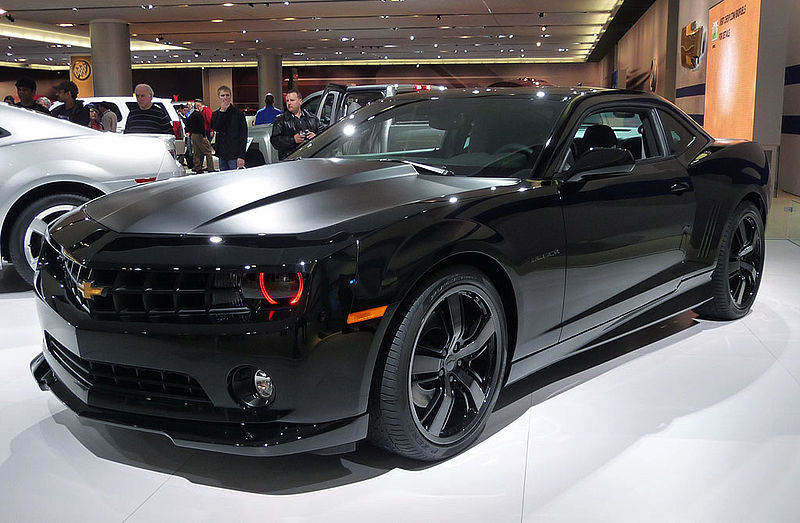 Phone (573)346-9260Fax (573)346-9284Pro Auto MaintenanceCLASS DESCRIPTION:  Pro-Auto Maintenance will teach students the basics of automotive maintenance. This class will cover in depth the careers available in the mechanical repair career. Students will have “hands on” opportunities to detail and perform minor repairs on project vehicles. Job seeking and acquisition skills will be covered. Technology, math and communication skills will be taught, along with their importance in the automotive industry. With this class you are also eligible & encouraged to be a member of SkillsUSA.Learner Expectations:At the end of this class you should have knowledge of the following:A basic understanding of the different automotive systemsThe many careers in the mechanic repair fieldTools related to the industryJob seeking and job retention skillsIndustry related mathIndustry related readingCourse Rationale:The goal of this class is to give the students a solid basis in automotive basics, thus giving them insight into the future education and career requirements to pursue this as a career opportunity. This class will also help guide the students toward a higher standard of excellence in the areas of job seeking skills along with building a strong work ethic, social skills and the importance of team work.  Throughout the program we will focus on the basic academic skills needed to perform in any career, and will practice these skills in a class room setting and in a work related environment so as to promote better understanding of their importance.                          Pro-Auto Maintenance ExpectationsEach member of the class will follow the Lake Career & Technical Center Handbook rules.  The handbook is the basis for all classes at the school.  However, each program is different in the way that it operates; therefore, these are additional expectations.Please respect all individuals in the classroom.Please follow directions the first time they are given.Students should take notes during lecture and actively participate in class discussions.As a responsible student, you are expected to finish any project that you begin.Please raise your hand to be recognized in class before speaking during instructional and test time.Safety glasses must be worn in the lab area at all times.Only soft soled tennis shoes or work shoes can be allowed in the lab area.As you are now young adults please act that way accordingly.Please do not toss or throw objects to other students.If you are absent from school, please contact me before or after school upon your return for any missed assignments.Please return all tools and equipment to proper storage area when not in use.Ask permission before leaving the classroom or lab area. (Hall pass required)Please be courteous when working around other student’s tools or projects.PM – Pro-Auto MaintenancePower StandardsUpon completion of the course the student will be familiar with the following Power Standards.1.  Safety	PM1a	Shop Safety	PM1b	Tool/Equipment Safety2.  Engines	PM2a Basic Engine Construction & OperationElectrical	PM3a Basic Electrical SystemsFuel Systems	PM4a Basic Fuel Delivery SystemsPreventive Maintenance	PM5a Cooling Systems	PM5b Lubrication SystemsDrivetrain/Frame	PM6a 	Wheels/Tires            PM6b Brakes7.  Pre-Employment 	PE1a	Application	PE1b	Resume8.  AST - Power Standards Coding – Work Ethics – Student BehaviorsWE1a	Pre-Test	All Student BehaviorsWE1a1	Post-Test	AttitudeWE1a2	Post-Test	AttendanceWE1a3	Post-Test	AppearanceWE1a4	Post-Test	AmbitionWE1a5	Post-Test	AccountabilityWE1a6 Post-Test	AcceptanceWE1a7 Post-Test	Appreciation 